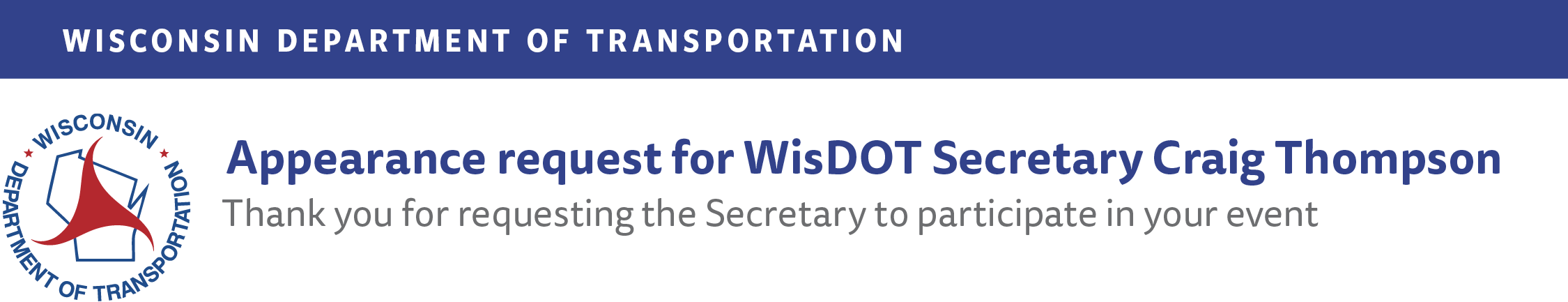 More information about the Secretary, Wisconsin Department of Transportation, and his photo is available online. Please return this completed form to: DOTExec@dot.wi.gov. Someone will contact you to confirm.EVENT INFORMATIONEVENT INFORMATIONEVENT INFORMATIONEvent NameEvent NameWisDOT to CompleteEstimated Travel Time:      Directions:      Event Date (m/d/yy)     	Flexible:  Yes    NoEvent Date (m/d/yy)     	Flexible:  Yes    NoWisDOT to CompleteEstimated Travel Time:      Directions:      Speaking TimeSuggested Arrival TimeWisDOT to CompleteEstimated Travel Time:      Directions:      Event LocationEvent LocationWisDOT to CompleteEstimated Travel Time:      Directions:      Event Address     ,      Event Address     ,      WisDOT to CompleteEstimated Travel Time:      Directions:      Room Name/#Room Name/#WisDOT to CompleteEstimated Travel Time:      Directions:      Onsite Contact & Cell PhoneOnsite Contact & Cell PhoneWisDOT to CompleteEstimated Travel Time:      Directions:      Type of Event Inside    Outside    Podium    Roundtable    OtherType of Event Inside    Outside    Podium    Roundtable    OtherWisDOT to CompleteEstimated Travel Time:      Directions:      Anticipated Size and Composition of AudienceAnticipated Size and Composition of AudienceParking InstructionsShort Event Description (Theme/Focus) and Secretary’s RoleShort Event Description (Theme/Focus) and Secretary’s RoleShort Event Description (Theme/Focus) and Secretary’s RoleEvent/Meeting Timeline and List (order) of SpeakersEvent/Meeting Timeline and List (order) of SpeakersEvent/Meeting Timeline and List (order) of SpeakersTopic(s) You Would Like the Secretary to DiscussTopic(s) You Would Like the Secretary to DiscussTopic(s) You Would Like the Secretary to DiscussVirtual Meeting Platform / AV Equipment availableVirtual Meeting Platform / AV Equipment availableVirtual Meeting Platform / AV Equipment availableInvited VIP Guests (Legislators, Local Elected Officials, Others)Invited VIP Guests (Legislators, Local Elected Officials, Others)Invited VIP Guests (Legislators, Local Elected Officials, Others)CONTACT INFORMATIONCONTACT INFORMATIONCONTACT INFORMATIONNameNameToday’s Date (m/d/yy)OrganizationOrganizationOrganizationCell PhoneCell PhoneOther PhoneEmail AddressEmail AddressEmail AddressForm Confirmed By:       on Date:      Form Confirmed By:       on Date:      DT1001        2/2022